Dispositif d’accompagnement vers l’apprentissageANNEXE n°2 : Annexe pédagogique individuelleCas spécifique d’élèves sortant de la classe de 3ème, ayant 15 ans entre le 1er septembre et le 31 décembre de l’année civile en cours, et souhaitant entrer en apprentissage.Annexe à déposer dans la plateforme dématérialisée « demarches-simplifiees.fr » par le CFA après concertation avec la ou les entreprises d’accueil en même temps que la convention quadripartite avant toute entrée de l’élève.Le coordonnateur régional de la mission de contrôle pédagogique des formations en apprentissage se réserve le droit de demander aux équipes du CFA d’accueil des compléments d’information, voire de procéder à des modifications de l’annexe pédagogique. Conformément à la Loi « Pour la liberté de choisir son avenir professionnel » du 5 septembre 2018, un contrôle pédagogique peut être conduit en CFA et/ou en entreprise si besoin par la mission régionale de contrôle. 1° Organisation de l’alternance en entreprise (période d’observation et de découverte en milieu professionnel)Pour rappel : 30 heures maximum par semaine, 7h maximum par jour, horaires ne pouvant pas être en deçà de 6h du matin et au-delà de 20 heures le soir, pas de travail le dimanche, deux jours de congé (obligatoirement consécutifs), congés scolaires obligatoires.Date de démarrage du stage en entreprise :  Date des congés scolaires : Du   Au  Du   Au  2° Organisation de l’alternance en CFA d’accueilPour rappel : l’entrée en CFA se fera au maximum le 15 septembre. Dans le cas d’un cycle de formation décalé en octobre, l’élève pourra démarrer sa période de stage en entreprise avant sa première alternance au CFA, à la double condition suivante : le CFA prévoit un accueil préalable afin de mieux le préparer à cette immersion en entreprise (notamment sur les aspects de santé et de sécurité au travail) un formateur suit ses premiers pas en entreprise en contactant régulièrement le tuteur désigné au sein de l’entreprise. Date de démarrage du cycle de formation : Diplôme préparé : Rythme d’alternance en CFA dès le démarrage du cycle de formation en CFA : Modalités d’échange entre le tuteur en entreprise et le formateur du CFA d’accueil, et de suivi de l’élève : 3° Objectifs pédagogiques de la périodeLes modalités seront décrites ci-après ou précisées dans un document joint. La définition de ces objectifs résulte directement du tableau stratégique de formation par compétences construit pour chaque diplôme proposé par le CFA. Pour rappel, ce tableau précise de manière très explicite comment les compétences sont réparties entre les deux lieux de formation, CFA et entreprise et à quel moment durant l'ensemble du parcours de formation. Le CFA pourra s’il le souhaite s’appuyer sur la fiche pratique spécifique à la construction du tableau stratégique de formation disponible à cette adresse : https://www.ac-aix-marseille.fr/media/24797/download), et également depuis le portail régional « Apprentissage ». L’élève étant intégré à un groupe d’apprenti(e)s, il suivra les mêmes objectifs de formation et un livret d’apprenti lui sera remis. Pour autant, et compte tenu de son âge et de la nature du stage (observation et découverte professionnelle), une individualisation de son parcours sera nécessaire avant la signature de son contrat d’apprentissage, en indiquant dans son livret d’apprentissage les éventuels alertes et points de vigilance à l’attention de l’entreprise pour les compétences et/ou dans la partie descriptive des activités professionnelles à cibler de préférence par période de formation.Pour le détail des compétences et des activités, le CFA pourra les référencer en suivant, ou transmettre un lien hypertexte vers le modèle du livret d’apprentissage qui sera remis à l’élève. Des aménagements et précisions seront apportés à l'entreprise dans ce livret pour tenir compte de l'âge de l'élève et de la nature du stage (observation et découverte professionnelle), par exemple au niveau des indicateurs de performance (partie compétences) et/ou dans la partie descriptive des activités professionnelles à cibler de préférence par période de formation.Compétences cibles (si besoin, caractériser les compétences par unités de formation). Activités professionnelles cibles (découlant des compétences visées et extraites du référentiel d’activités professionnelles du diplôme)4° Remarques complémentairesPartie réservée uniquement au Rectorat de région académique - DRAFPICNuméro de dossier à renseigner par le CFA (cf plateforme « Demarches-simplifiees.fr ») N° ORGANISATION TYPE de l’alternance en entrepriseORGANISATION TYPE de l’alternance en entrepriseORGANISATION TYPE de l’alternance en entrepriseORGANISATION TYPE de l’alternance en entrepriseORGANISATION TYPE de l’alternance en entrepriseJourMatinAprès-midiAprès-midiTotalLundiDe :                            à : De :                            à : De :                            à :  heuresMardiDe :                            à : De :                            à : De :                            à :  heuresMercrediDe :                            à : De :                            à : De :                            à :  heuresJeudiDe :                            à : De :                            à : De :                            à :  heuresVendrediDe :                            à : De :                            à : De :                            à :  heuresSamediDe :                            à : De :                            à : De :                            à :  heuresTotalheuresConvention visée par : Fonction : Par délégation de : Le à Signature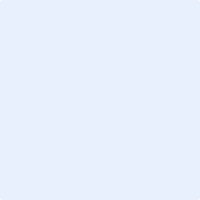 